Email completed form to generaleducation@mtu.edu AND include copy in the Curriculum Binder.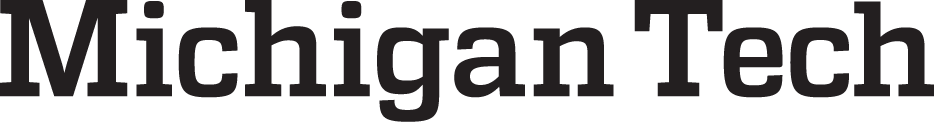 PROPOSAL TO ADD COURSE TO GENERAL EDUCATION CORE GOAL 4 OR GOAL 8 LISTThis form must be completed for any 2000-level course you propose for the General Education Core Goal 4 or Goal 8 List.  Please refer to the General Education website for additional information. Course Prefix and Number____________________Course Title _________________________________________________University Student Learning Goal (check only one – this goal will be assessed in this course):Goal 4  Critical and Creative Thinking			____Goal 8  Social Responsibility and Ethical Reasoning	____Are you requesting a change from Goal 4 (previously HUFA-2000) or Goal 8 (previously SBS-2000) Core lists?     Yes ______    No _______Course Catalog Description, including credits and repeatability (if any), type of contact hours (e.g., Lec-Rec-Lab), semesters offered, and any enrollment restrictions:Prerequisites:Evidence:  Please explain how this course will meet both aspects of the learning goal.  Assessment assignment: Provide a detailed description of the assignment that you believe will best reflect individual student learning of both aspects of this goal.  The assignment could be a paper, exam questions, individual project, presentation, etc.  A random sample of student work from this assignment will be requested at the end of the semester for assessment of student learning.Goal criteria for assessment assignment: In the table below, please check which goal criteria (at least two within the goal row and at least one for each aspect of the goal) your assignment addresses.  For a list of criteria for each learning goal, refer to learning goal rubrics at www.mtu.edu/learning-goals.
Current Instructor Name ____________________________________________  Email______________________________  Phone __________________Date: __________________PLEASE ATTACH A COPY OF THE COURSE SYLLABUS TO THIS FORM.  Your syllabus should follow Senate policies (http://www.admin.mtu.edu/usenate/policies/p312-1.htm), which require, among other things, that you list course learning objectives.  And these should be stated in terms of measurable student outcomes.  For examples of good course learning objectives, please see the new CTL syllabus template available at http://www.mtu.edu/ctl/instructional-resources/syllabus/ .  Your syllabus must also (1) identify the learning goal selected on page 1 of this form and (2) provide a link to the rubric for that goal. IF THIS IS A BRAND NEW COURSE, ALSO ATTACH A PDF OF THE COMPLETED COURSE ADD PROPOSAL FORM.Approved  ______________________        Date ____________                          General Education Council ChairGoal   \   Criteria.1.2.3.4.5.6.7.8.94 Critical & Creative Thinking8 Social Responsibility & Ethical Reasoning